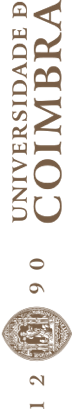 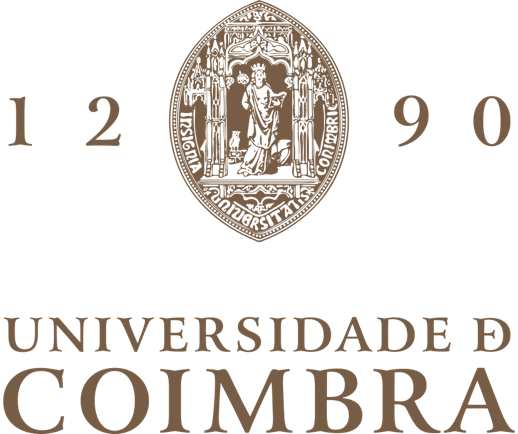 Nome Completo do AutorTítulo da DissertaçãoSubtítuloVOLUME 1Dissertação <Relatório de Estágio> no âmbito do Mestrado em Engenharia Informática, especialização em <especialização> orientada pelo/a Professor/a Doutor/a <nome completo do orientador> e à Faculdade de Ciências e Tecnologia / Departamento de Engenharia Informática.Mês de 20XX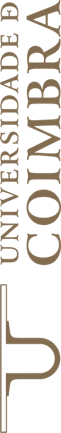 